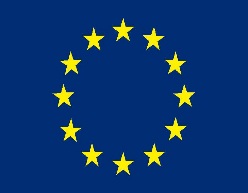 - CONSILIUL  LOCAL -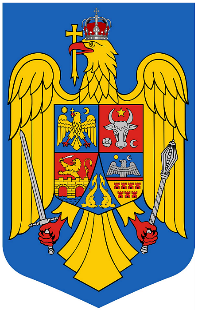 Comuna Grădiştea, Judeţul VîlceaTel:0250/867072 ; Tel/ Fax : 0250/867009              e-mail: gradistea@vl.e-adm.rowww.primariagradisteavalcea.ro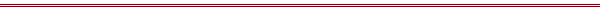 HOTĂRÂREA   nr. 23PRIVIND: aprobarea organigramei și a ștatului de funcții pentru anul 2021 ale SC PREST SERV SRL, societate aflată în subordinea Consiliului Local Grădiștea        Consiliul Local Grădiştea, întrunit în şedinta ordinară din data de 21 aprilie  2021, la care participă un număr de 11 consilieri din totalul de 11 consilieri în funcţie ;        Văzând că potrivit Hotărârii Consiliului Local al Comunei Grădiştea cu nr. 03 din 28.01.2021, a fost ales preşedinte de şedintă domnul Ciobotea Vasile-Bogdan.        Luând în dezbatere proiectul de hotărâre, referatul de aprobare al Primarului comunei Grădiștea nr. 2092/23.03.2021, raportul de specialitate al administratorului SC PREST SERV SRL, înregistrat la nr. 2093/23.03.2021 privind necesitatea aprobării organigramei și a ștatului de funcții pentru anul 2020 ale SC PREST SERV SRL, societate aflată în subordinea Consiliului Local Grădiștea.           Având în vedere rapoartele de avizare ale comisiilor Consiliului Local, prin care se propune admiterea proiectului de hotărâre;       Văzând raportul de avizare a legalităţii proiectului de hotărâre, întocmit de secretarul general al comunei Grădiştea, înregistrat sub nr. 2094/23.03.2021;        Respectând procedura Legii nr.52/2002 privind transparenţa decizională în administrația publică, în baza procesului-verbal de afișare nr.2178/2021;        Ţinând seama de prevederile Legii nr. 24/2000 privind normele de tehnică legislativă pentru elaborarea actelor normative, republicată, cu modificările şi completările ulterioare;         În conformitate cu Legea rerepublicată nr.31/1990 privind societățile comerciale, cu modificările și completările ulterioare.         În conformitate cu prevederile art. 129 alin. (2) lit. a), alin. (3), li.c) și ale art. 139, alin.1 din Ordonanța de Urgență a Guvernului nr. 57/2019 privind  Codul administrativ, cu modificările și completările ulterioare        În temeiul art.196, alin. (1) litera a din Ordonanța de Urgență a Guvernului nr. 57/2019 privind  Codul administrativ, cu modificările și completările ulterioare, cu un număr de 11 voturi   “pentru”, cu un număr de 0 voturi   “împotrivă”, cu un număr de 0 voturi   “abțineri”,  adoptă următoarea:H O T Ă R Â R E       Art.1. Se aprobă organigrama și statul de functii pentru anul 2021 ale societății comerciale PREST SERV SRL, aflată în subordinea consiliului Local al Comunei Grădiștea, potrivit anexelor nr.I și II care fac parte integrantă din prezenta hotărâre.      Art.2.   Primarul comunei Grădiștea, prin administratotul societății comerciale PREST SERV SRL vor aduce la îndeplinire prevederile prezentei hotărâri informând Consiliul Local asupra modului de aducere la îndeplinire, iar secretarul general al comunei Grădiștea va asigura comunicarea prezentei hotărâri Instituţiei Prefectului - judeţul Vâlcea în vederea exercitării controlului de legalitate, primarului comunei, administratotul societății comerciale PREST SERV SRL, precum și aducerea la cunostința publică prin afișare la sediul Consiliului Local și pe site-ul propriu.   PREȘEDINTE DE ȘEDINȚĂ,                   CONTRASEMNEAZĂ PENTRU LEGALITATE,         CONSILIER LOCAL,                                             SECRETAR GENERAL,      CIOBOTEA Vasile-Bogdan                                   jurist COCOȘ-BARBU Milemtina Grădiștea, 21 aprilie 2021